apstiprinĀts
 Daugavpils Individuālo sporta veidu skolas direktore_________________A.TitovaDaugavpilī, 2019.gada 7.janvārīDISVS2019/4UZAICINĀJUMS piedalīties aptaujā par līguma piešķiršanas tiesībām 2019.gada DISVS atklāto meistarsacīkšu boksā apbalvojumu izgatavošanuPasūtītājs: 2.Iepirkuma priekšmets: 2019.gada DISVS atklāto meistarsacīkšu boksā apbalvojumu izgatavošana;3. Paredzamā līgumcena: līdz EUR 225,00 bez PVN4. Līguma izpildes termiņš: 2019.gada 17.janvāris.5. Nosacījumi pretendenta dalībai aptaujā5.1.Pretendents ir reģistrēts Latvijas Republikas Uzņēmumu reģistrā vai līdzvērtīgā reģistrā ārvalstīs;5.2. Pretendentam ir pieredze tehniskajā specifikācijā minētā pakalpojuma sniegšanā;5.3. Pretendentam ir jābūt nodrošinātai mājas lapai, lai būtu iespēja iepazīties ar preču klāstu;5.4. Precīzs pakalpojuma apraksts ir noteiks  tehniskajā specifikācijā (pielikums Nr.1); 5.5.Preces tiks iepirktas pa daļām, saskaņā ar Pasūtītāja iepriekšēju pasūtījumu (rakstisku vai mutisku), līgumā noteiktajā kārtībā. Pasūtītājam nav pienākums nopirkt visas tehniskās specifikācijās noteiktās preces. Pasūtītās preces būs jāpiegādā uz piegādātāja rēķina;5.6. Pretendentam nav tiesību mainīt piedāvātās preces aprakstu;6.Pretendentu iesniedzamie dokumenti dalībai aptaujā6.1. Pretendents sastādīts finanšu/tehniskais piedāvājums (2.pielikums)7.Piedāvājuma izvēles kritērijs: piedāvājums ar viszemāko cenu, kas pilnībā atbilst prasībām;8.Piedāvājums iesniedzams: līdz 2019.gada 9.janvārim, plkst.12.009.Piedāvājums var iesniegt:9.1.personīgi, vai pa pastu pēc adreses Kandavas ielā 17a, Daugavpilī (3.stāvs, kab.302)9.2.elektroniski (e-pasts: disvs@daugavpils.lv)10.Paziņojums par rezultātiem: tiks ievietota Daugavpils pilsētas domei tīmekļa vietnē www.daugavpils.lv , sadaļā “Pašvaldības iepirkumi, konkursi”Pielikumā:Tehniskā specifikācija;Finanšu-tehniskā piedāvājuma forma.     1.pielikumsTehniskā specifikācijaVeicamā darba uzdevumi: 2019.gada DISVS atklāto meistarsacīkšu boksā apbalvojumu izgatavošana;Pasūtījuma izpildināšana: 2019.gada 17.janvārisPiegāde: bezmaksasTehnisko specifikāciju sagatavojaDaugavpils Individuālo sporta veidu skolas metodiķe                                                          J.Dedele2.Pielikums2019.gada ____________, DaugavpilīFINANŠU - TEHNISKAIS PIEDĀVĀJUMSPiedāvājam izgatavot apbalvojumus par šādu cenu:3. Mēs apliecinām, kā:Līguma izpildes termiņš līdz 2019 gada 17.janvārim;Nekādā veidā neesam ieinteresēti nevienā citā piedāvājumā, kas iesniegts šajā iepirkumā;Nav tādu apstākļu, kuri liegtu mums piedalīties iepirkumā un izpildīt tehniskās specifikācijās norādītās prasībasParaksta pretendenta vadītājs vai vadītāja pilnvarota persona:Pasūtītāja nosaukumsDaugavpils Individuālo sporta veidu skolaAdreseKandavas iela 17a, Daugavpils, LV-5401Reģ.Nr.40900021067Kontaktpersona Atbildīga persona: Vladislavs Sokolovs, 26777106 e-pasts: disvs@daugavpils.lvN.p.k.Pakalpojuma nosaukumsAprakstsMērvienība1.Medaļa d50mm zelta, sudraba un bronzas krāsā ar metāla centriņu sporta motīvu un ar krāsainu lenti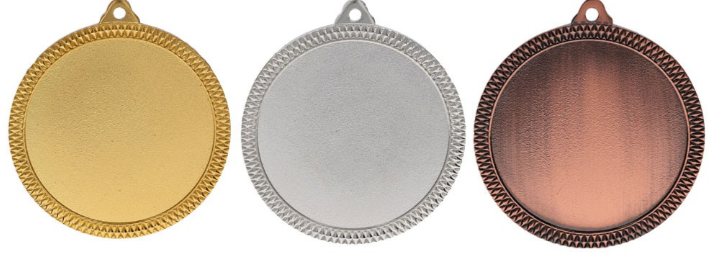 Medaļa zelta, sudraba un bronzas krāsā ar sarkanas krāsas akcentiem d50mm ar krāsainu metāla sublimācijas centriņu centriņu d25mm ar sporta motīvu un ar krāsainu lenti 11mm. Reversā krāsaina PVC materiāla uzlīme ar personalizāciju, saskaņā pasūtītāja tekstu un logo30 gab.2.Kauss plastikāta ar krāsainu sublimācijas plāksni uz pamatnes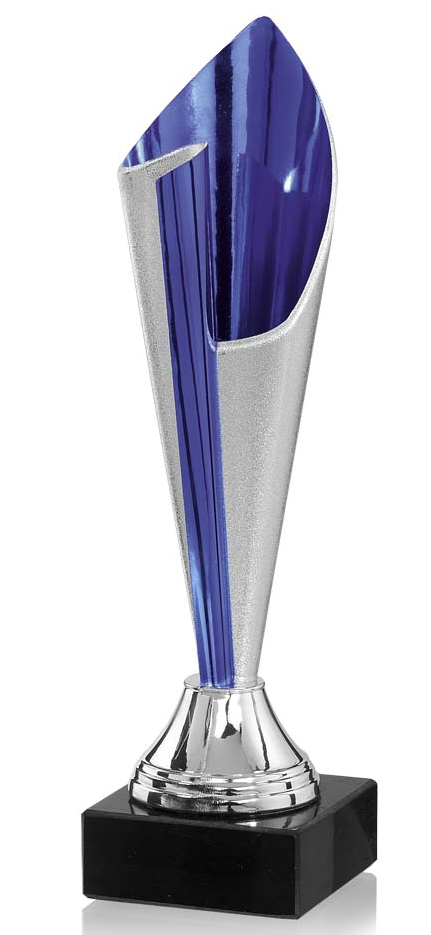 Kauss plastikāta ar zilas krāsas elementiem, augstums 17cm, ar krāsainu sublimācijas plāksni uz baltas marmora pamatnes 55x20mm saskaņā ar pasūtītāja pievienoto tekstu un logo, , t.sk. dizains un maketēšana55 gab.Kam:Daugavpils Individuālo sporta veidu skolai, Kandavas iela 17a, Daugavpils, LV-5401Pretendents Reģ.Nr.Adrese:Kontaktpersona, tās tālrunis, fakss un e-pasts:Datums:Pretendenta Bankas rekvizīti:N.p.k.Pakalpojuma nosaukumsAprakstsMērvienībaCena bez PVN1.Medaļa d50mm zelta, sudraba un bronzas krāsā ar metāla centriņu sporta motīvu un ar krāsainu lentiMedaļa zelta, sudraba un bronzas krāsā ar sarkanas krāsas akcentiem d50mm ar krāsainu metāla sublimācijas centriņu centriņu d25mm ar sporta motīvu un ar krāsainu lenti 11mm. Reversā krāsaina PVC materiāla uzlīme ar personalizāciju, saskaņā pasūtītāja tekstu un logo30 gab.2.Kauss plastikāta ar krāsainu sublimācijas plāksni uz pamatnesKauss plastikāta ar zilas krāsas elementiem, augstums 17cm, ar krāsainu sublimācijas plāksni uz baltas marmora pamatnes 55x20mm saskaņā ar pasūtītāja pievienoto tekstu un logo, , t.sk. dizains un maketēšana55 gab.                                                                                    Kopā:Vārds, uzvārds, amatsParaksts Datums